台南市學甲國小附設幼兒園109學年度第2學期三月份餐點表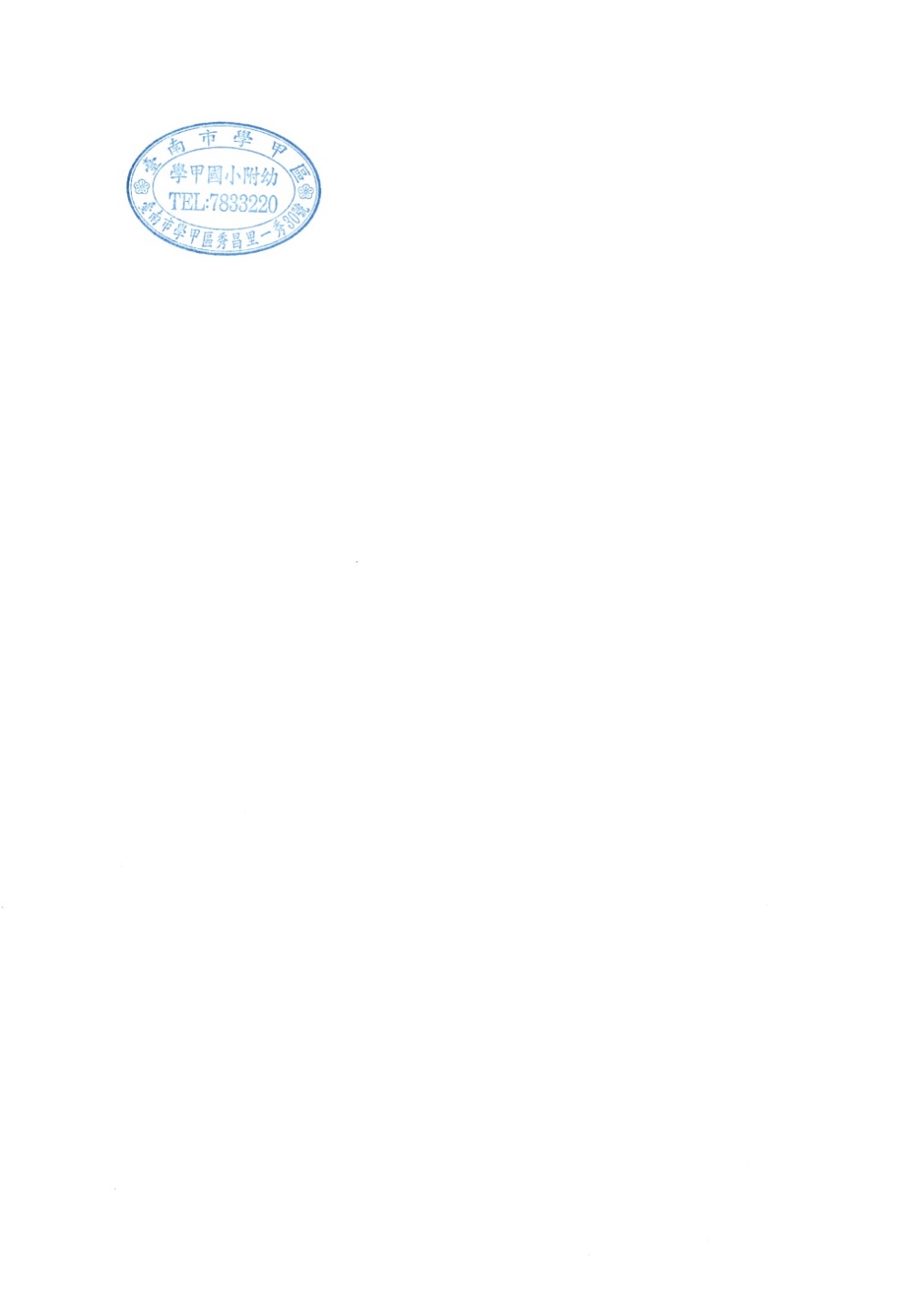 日期早點午餐午點3/2(二)現烤雞蛋糕+豆漿米飯+鹽酥雞+榨菜炒毛豆+蒜香油菜+玉米排骨湯海苔肉鬆壽司+芭樂3/3(三)統一鮮奶麻醬麵(芝麻醬+素肉燥+小白菜)+大竹筍包+火鍋味湯(白蘿蔔+龍骨丁+魚板)+時令水果現烤奶油車輪餅3/4(四)肉燥粄條湯米飯+蠔油豬柳+炒海帶根+薑絲小白菜+紫菜蛋花湯 蔥花饅頭+橘子3/5(五)香菇雞湯米飯+香酥蝦排+豆干炒肉絲+蒜香青江菜+皇帝豆排骨湯鳳梨披薩+葡萄3/8(一)烤饅頭+米漿米飯+肉燥滷海帶+蒜香大陸妹+培根花椰菜+瓜仔雞湯香酥地瓜+蘋果3/9(二)乾炒意麵(高麗菜+肉燥)米飯+洋蔥雞丁+蒸蛋+開陽白菜+冬瓜香菇湯現烤葡萄鬆餅+芭樂3/10(三)蔬菜餛飩湯(小白菜+豬肉)米飯+肉絲蛋炒飯+大黃瓜排骨湯+時令水果海苔球(海苔+米飯)3/11(四)綠豆QQ甜湯(小粉圓)米飯+香酥花枝排+沙茶高麗菜+紅燒豆腐(番茄醬)+玉米蛋花湯椰香厚片+橘子3/12(五)蔬菜粥(高麗菜+豬肉+紅蘿蔔絲)米飯+咖哩雞+韭香銀芽+黃金菠菜+大頭菜排骨湯香酥蛋黃芋丸+葡萄3/15(一)高麗菜煎包米飯+蠔油肉絲+番茄炒蛋+培根高麗菜+味噌豆腐湯手工旗魚黑輪+蘋果3/16(二)香煎肉片(豬肉)+味增湯米飯+蒲燒魚腹+蔥爆甜不辣+浮水魚羹(魚羹條+大白菜+筍絲+烏醋)小漢堡(麵包+豬肉)+芭樂3/17(三)翡翠腐魚羹炒米粉(豬絞肉+高麗菜+洋蔥+木耳絲+香菇+青蔥)+海帶芽蛋花湯+時令水果五香QQ蛋3/18(四)玉米煎蛋米飯+滷雞排+螞蟻上樹+蒜香花椰菜+花生排骨湯蜂蜜蛋糕+橘子3/19(五)蔬菜拌麵(高麗菜+豬肉)米飯+黑胡椒排骨+蒜香莧菜+毛豆炒火腿+筍絲蛋花湯手工洋蔥燒賣(豬肉)+葡萄3/22(一)湯種厚片+果汁米飯+醬燒雞丁+洋蔥炒蛋+薑絲小白菜+南瓜湯蔥花蛋餅+蘋果3/23(二)蔥花燕餃湯米飯+粉蒸肉(豬肉)+海帶燒麵輪+蒜香青江菜+酸菜肉絲湯現烤小波蘿+芭樂3/24(三)娃娃臉蛋糕烏龍麵(魚板+小白菜+鮑魚菇+秀珍菇+素肉燥)+時令水果綜合滷味(海帶+豆干+豬肉小丸子)3/25(四)螞蟻上樹(紅蘿蔔+高麗菜+豬肉+冬粉)米飯+蔥油雞+木耳炒鮮菇+三杯油豆腐+番茄蔬菜湯草莓總匯吐司(草莓果醬)+橘子3/26(五)蔬菜羹(高麗菜+豬肉+紅蘿蔔)米飯+香酥鱈魚排+芹香海帶根+蒜香油菜+蘿蔔海帶湯蔥花蛋饅頭+葡萄3/29(一)鮪魚熱壓吐司米飯+糖醋排骨+韭菜花炒蛋+白菜滷(大白菜+香菇+木耳絲+豬肉絲)+關東煮(玉米段+海帶結+米血)鮪魚油豆腐(豆皮+鮪魚+米飯)+蘋果3/30(二)麻香拌飯(麻油)米飯+三杯雞+小黃瓜炒肉絲+蒜香菠菜+海帶芽味噌湯現烤南瓜蛋糕+芭樂3/31(三)關東煮素肉燥麵+水煮蛋+蘿蔔排骨湯+時令水果煎蘿蔔糕